Міністерство освіти і науки УкраїниУманський державний педагогічний університет імені Павла ТичиниФакультет української філологіїПРОГРАМАІ (університетського) етапу    VIIІ Міжнародний мовно-літературний конкурс учнівськоїта студентської молоді імені Тараса Шевченка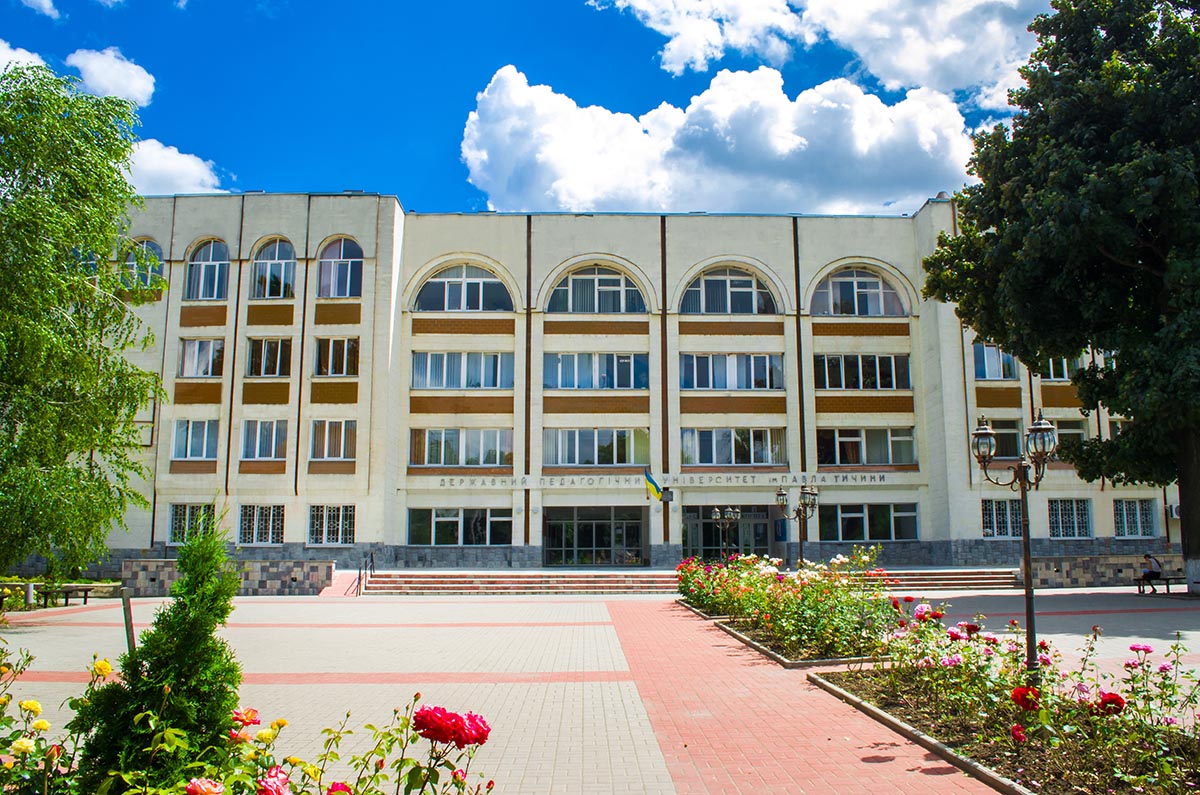          2017УманьОрганізаційний комітетГолова оргкомітету:Безлюдний Олександр Іванович – доктор педагогічних наук, професор, ректор Уманського державного педагогічного університету імені Павла Тичини.Заступники голови оргкомітету:Сокирська Владилена Володимирівна – кандидат історичних наук, професор, проректор з наукової роботи та міжнародного співробітництва Уманського державного педагогічного університету імені Павла Тичини.Коваль Валентина Олександрівна – доктор педагогічних наук, професор, декан факультету української філології.Члени оргкомітету:Коломієць Інна Іванівна – кандидат філологічних наук, доцент, заступник декана з наукової роботи факультету української філології.Розгон Валентина Володимирівна – кандидат філологічних наук, доцент, завідувач кафедри української мови та методики її навчання.Сивачук Наталія Петрівна – кандидат педагогічних наук, професор, завідувач кафедри української літератури, українознавства та методики їх навчання.Цимбал Наталія Андріївна – кандидат філологічних наук, професор, завідувач кафедри практичного мовознавства.Задояна Лариса Миколаївна – кандидат філологічних наук, доцент кафедри практичного мовознавства.Дуденко Олена Володимирівна – кандидат філологічних наук, доцент кафедри української мови та методики її навчання.Денисюк Оксана Юріївна – старший викладач кафедри української літератури, українознавства та методики їх навчання.Програма10 жовтня 9. 00. Відкриття І етапу VIIІ Міжнародного мовно-літературного конкурсу учнівської та студентської молоді імені Тараса Шевченка (ауд. 407).1 листопада11. 15. – 13. 00 Виконання конкурсних робіт (ауд. 303).7 листопада13. 00 Підведення підсумків (ауд. 303).9 листопада14. 30  Свято рідної мови. Нагородження переможців (актова зала, корпус № 3).